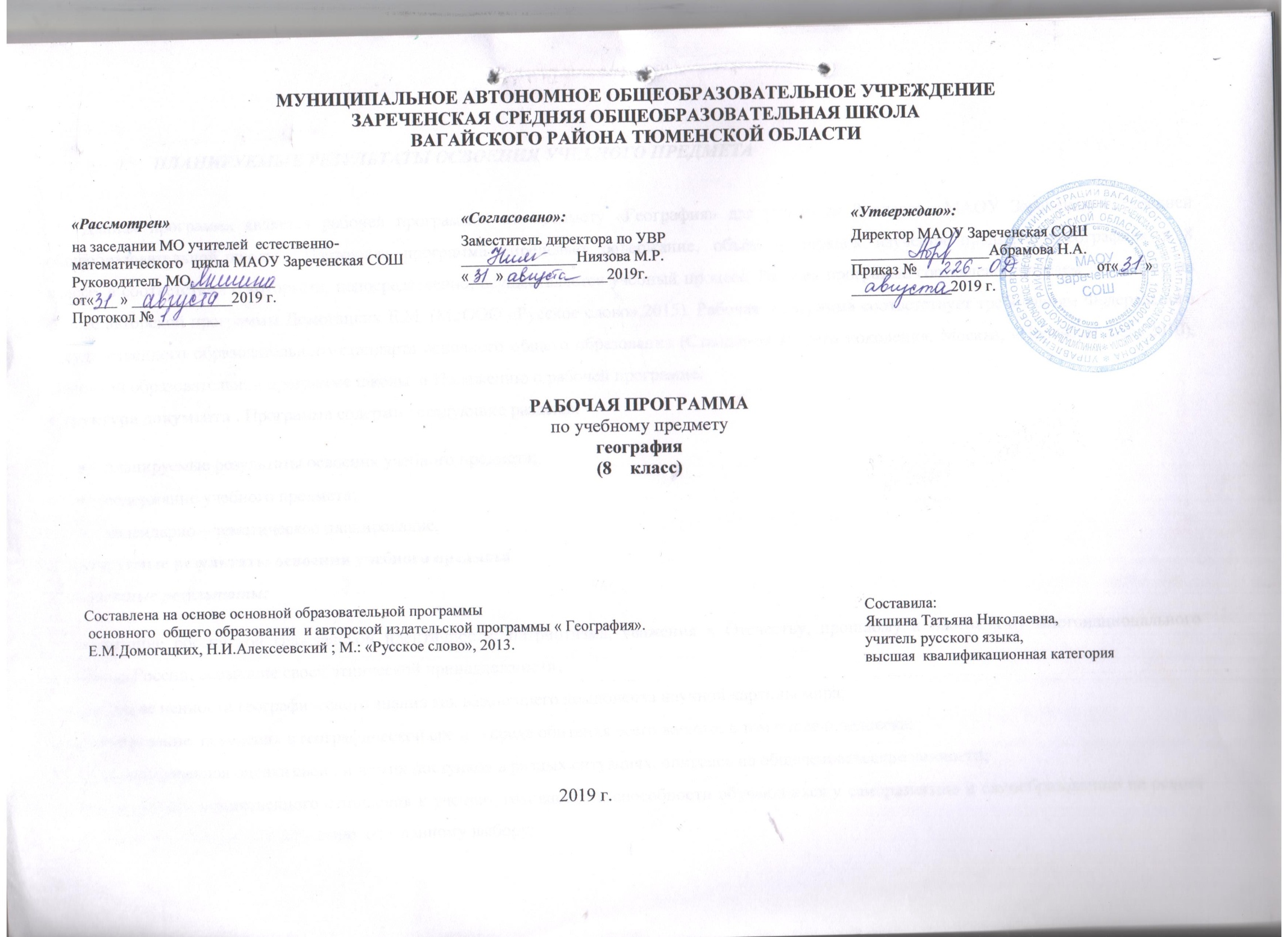     ПЛАНИРУЕМЫЕ РЕЗУЛЬТАТЫ ОСВОЕНИЯ УЧЕБНОГО ПРЕДМЕТА Личностные результаты:воспитание российской гражданской идентичности: патриотизма, уважения к Отечеству, прошлому и настоящему многонационального народа России; осознание своей этнической принадлежности;осознание ценности географического знания как важнейшего компонента научной картины мира;формирование  поведения в географической среде – среде обитания всего живого, в том числе и человека;аргументированная оценка своих и чужих поступков в разных ситуациях, опираясь на общечеловеческие ценности;формирование ответственного отношения к учению, готовности и способности обучающихся у саморазвитию и самообразованию на основе мотивации к обучению и познанию, осознанному выбору;формирование целостного мировоззрения, соответствующего современному  уровню развития науки и общественной практики, учитывающего социальное, культурное, языковое, духовное многообразие современного мира;формирование осознанного, уважительного и  доброжелательного отношения к другому человеку, его мнению, мировоззрению, культуре, языку, вере, гражданской позиции; готовности и способности вести диалог с другими людьми и достигать в нем взаимопонимания.Метапредметные результаты: 
Познавательные УУДанализировать, сравнивать, классифицировать и обобщать понятия: давать определение понятиям на основе изученного на различных предметах учебного материала; обобщать понятия - осуществлять логическую операцию перехода от понятия с меньшим объёмом к понятию с большим объёмом;осуществлять логическую операцию установления родовидовых отношений; строить логичные рассуждение, включающее установление причинно-следственных связей;создавать модели с выделением существенных характеристик объекта, преобразовывать модели с целью выявления общих законов, определяющих данную предметную область;представлять информацию в виде конспектов, таблиц, схем, графиков; преобразовывать информацию из одного вида в другой и выбирать удобную для себя форму фиксации и представления информации; понимая позицию другого, различать в его речи: мнение (точку зрения), доказательство (аргументы), факты; гипотезы, аксиомы, теории. Для этого самостоятельно использовать различные виды чтения (изучающее, просмотровое, ознакомительное, поисковое), приёмы слушания; самому создавать источники информации разного типа и для разных аудиторий, соблюдать информационную гигиену и правила информационной безопасности; уметь использовать компьютерные и коммуникационные технологии как инструмент для достижения своих целей; уметь выбирать адекватные задаче инструментальные программно-аппаратные средства и сервисы.Регулятивные УУДсамостоятельно обнаруживать и формулировать проблему в классной и индивидуальной учебной деятельности;выдвигать версии решения проблемы, осознавать конечный результат, выбирать из предложенных и искать самостоятельно средства достижения цели;составлять (индивидуально или в группе) план решения проблемы (выполнения проекта);работая по предложенному и самостоятельно составленному плану, использовать наряду с основными и дополнительные средства (справочная литература, сложные приборы, компьютер);планировать свою индивидуальную образовательную траекторию;работать по самостоятельно составленному плану, сверяясь с ним и целью деятельности, исправляя ошибки, используя самостоятельно подобранные средства (в том числе и Интернет);свободно пользоваться выработанными критериями оценки и самооценки, исходя из цели и имеющихся критериев, различая результат и способы действий;самостоятельно осознавать причины своего успеха или неуспеха и находить способы выхода из ситуации неуспеха;уметь оценить степень успешности своей индивидуальной образовательной деятельности;организовывать свою жизнь в соответствии с общественно значимыми представлениями о здоровом образе жизни, правах и обязанностях гражданина, ценностях бытия и культуры, социального взаимодействия;уметь ориентироваться в окружающем мире, выбирать целевые и смысловые установки в своих действиях и поступках, принимать решения.Коммуникативные УУДотстаивая свою точку зрения, приводить аргументы, подтверждая их фактами; в дискуссии уметь выдвинуть контраргументы, перефразировать свою мысль (владение механизмом эквивалентных замен);учиться критично относиться к своему мнению, с достоинством признавать ошибочность своего мнения (если оно таково) и корректировать его; понимая позицию другого, различать в его речи: мнение (точку зрения), доказательство (аргументы), факты; гипотезы, аксиомы, теории;уметь взглянуть на ситуацию с иной позиции и договариваться с людьми иных позиций;   Предметные результаты:осознание роли географии в познании окружающего мира;умение объяснять результаты выдающихся географических открытий и путешествий;умение составлять характеристику процессов и явлений, характерных для каждой геосферы и географической оболочки;освоение системы географических знаний о природе России;выявление взаимосвязи компонентов геосферы и их изменения, объяснение проявления в природе Земли географической зональности и высотной поясности;умение определять географические особенности природы отдельных территорий и страны вцелом;устанавливать связь между географическим положением, природными условиями, ресурсами и хозяйством отдельных территорий;выделять природные и антропогенные причины возникновения геоэкологических проблем на глобальном, региональном и локальном уровнях;различать карты по содержанию, масштабу, способам картографического изображения; уметь их читать;использовать географические знания для осуществления мер по сохранению природы.2.Содержание учебного предмета  3.    ТЕМАТИЧЕСКОЕ РАСПРЕДЕЛЕНИЕ ЧАСОВ№ п/пНазвание раздела, темКол-во часовСодержание учебного разделаСодержание учебного раздела№ п/пНазвание раздела, темКол-во часовТеоретические основыПрактические  и лабораторные работы, творческие и проектные работы, экскурсии и др.Тема 1. Географическая карта и источники географической информации Содержание темы:Географическая карта и её математическая основа. Картографические проекций и их виды. Масштаб. Система географических координат.  Топографическая карта. Особенности топографических карт. Навыки работы с топографической картой. Космические и цифровые источники информации. Компьютерная картография. Мониторинг земной поверхности.(4 часа)географическая карта, картографическая проекция, масштаб, топографическая карта, истинный азимут, магнитный азимут, магнитное склонение,  мониторинг.Основные образовательные идеи:Географическая карта, ГИСы, космические и аэрофотоснимки — точные модели земной поверхности, с помощью которых можно решать множество  задач:компактно и ёмко представлять земную поверхность;ориентироваться в пространстве;открывать взаимосвязи между объектами (процессами), закономерности их развития и на этой основе делать прогнозы развития географических объектов и процессов.1.Определение на основе иллюстраций учебника и карт атласа территорий России с наибольшими искажениями на различных картографических проекциях.2. Чтение топографической карты. Построение профиля местности. Тема 2. Россия на карте мира Содержание темы:Географическое положение России. Территория России. Крайние точки. Государственная граница. Страны-соседи. Географическое положение и природа России. Природные условия и ресурсы. Приспособление человека к природным условиям. Часовые пояса и зоны. Карта часовых поясов России. Декретное и летнее время.(5 часов)Учебные понятия:географическое положение, государственная граница, морская граница, страны-соседи, российский сектор Арктики, адаптация, природные условия, природные ресурсы, местное (астрономическое, солнечное) время, часовые пояса, поясное время, часовые зоны, декретное время, летнее и зимнее время,
московское время,Основные образовательные идеи:Разнообразие природных условий и богатство природных ресурсов — следствие географического положения России.Россия — страна с не только разнообразными, но и суровыми природными условиями.Россия — огромная страна, лежащая в 10 часовых зонах.Характеристика географического положения России.    2. Определение поясного времени для разных пунктов России.Тема 3. История изучения территории России Содержание темы:Русские землепроходцы XI — XVII вв. Открытие и освоение Европейского Севера, Сибири и Дальнего Востока. Географические открытия в России XVIII—XIX вв. Камчатские экспедиции. Великая Северная экспедиция. Академические экспедиции XVIII в.Географические исследования XX в. Открытие и освоение Северного морского пути. Роль географии в современном мире. Задачи современной географии. Географический прогноз.(5 часов)Учебные понятия:Великая Северная экспедиция, Северный морской путь, научное прогнозирование, географический прогноз.Персоналии:Иван Москвитин, Семён Дежнев, Ерофей Павлович Хабаров, Иван Камчатой, Владимир Васильевич Атласов, Витус Беринг, Алексей Ильич Чириков, Семён Челюскин, Дмитрий и Харитон Лаптевы, Дмитрий Леонтьевич Овцын, Василий Васильевич Прончищев, Татьяна Федоровна Прончищева, Василий Никитич Татищев, Михаил Васильевич Ломоносов, Пётр Паллас, Иван Иванович Лепёхин, Семён Гмелин, Николай Яковлевич Озерецковский, Василий Василий Докучаев, Владимир Александрович Русанов, Георгий Яковлевич Седов, Георгий Львович Брусилов Эрик  Норденшельд, Фритьоф Нансен, Георгий Седов, Джордж Де-Лонг, Владимир Афанасьевич Обручев, Сергей Владимир Обручев, Отто Юльевич Шмидт, Борис Андреевич
Вилькицкий.Основные образовательные идеи:Изучение территории России — длительный исторический процесс, потребовавший огромных усилий.География — современная наука, основная задача которой прогнозирование изменений в природе, связанных с хозяйственной деятельностью человека..Практические работы:1. Обозначение на контурной карте географических объектов, открытых русскими путешественниками. Выделение тех из них, которые названы в честь русских первопроходцев.2. Анализ источников информации об истории освоения территории России.4…Тема 4. Геологическое строение и рельеф Содержание темы:Геологическое летоисчисление. Шкала геологического времени. Геологическая карта. Особенности геологического строения. Крупные тектонические структуры. Платформы и складчатые пояса. Главные черты рельефа России, их связь со строением литосферы. Районы современного горообразования,землетрясений и вулканизма. Влияние внешних сил на формирование рельефа. Закономерности размещения месторождений полезных ископаемых России. Минеральные ресурсы страны и проблемы их рационального использования. Влияние рельефа на жизнь и хозяйственную деятельность человека. Опасные природные явления.(5часов)Учебные понятия:геохронологическая таблица, геология, геологическое время, геологическая карта, тектоническая карта, тектоническая структура, платформа, складчатый пояс, фундамент (цоколь), осадочный чехол, эпоха складчатости, плита, щит, силы выветривания, моренные холмы, овражно-балочная сеть, ветер,
бархан, дюна, бугры пучения, термокарстовое озеро, природный район, природные районы России, полезные ископаемые, месторождение, бассейн, минеральные ресурсы, стихийные природные явления.Основные образовательные идеи:Устройство рельефа определяется строением земной коры.Разнообразие — важнейшая особенность рельефа России, создающая разнообразие условий жизни и деятельности людей.Современный рельеф — результат деятельности внешних и внутренних сил.Практическая работа:1.Выявление зависимости между строением, формами рельефа и размещением полезных ископаемых крупных территорий.2.Нанесение на контурную карту основных форм рельефа страны.5.Тема 5. Климат России Содержание темы:Факторы, определяющие климат России. Солнечная радиация. Закономерности распределения тепла и влаги. Коэффициент увлажнения. Климатические пояса и типы климатов России. Погода. Воздушные массы и атмосферные фронты. Погодные явления, сопровождающие прохождение атмосферных фронтов. Атмосферные вихри: циклоны и антициклоны. Основные принципы прогнозирования погоды. Атмосфера и человек. Влияние
климата на жизнь человека. Неблагоприятные явления погоды Хозяйственная деятельность и загрязнение атмосферы.(7часов)Учебные понятия:климат, климатообразующий фактор, солнечная радиация, ветры западного переноса, муссон, орографические осадки, континентальность климата, годовая амплитуда температур, воздушные массы, испарение, испаряемость, коэффициент увлажнения, циркуляция воздушных масс, атмосферный фронт, атмосферный вихрь, антициклон, циклон, погода, прогноз погоды, неблагоприятные явления погоды.Основные образовательные идеи:Разнообразие и сложность климатических условий на территории России, определяющийся его северным географическим положением, огромной величиной территории.Протяженность с севера на юг и с запада на восток - разнообразие типов и подтипов климата — разнообразие условий жизни и деятельности людей.Влияние климатических особенностей на комфортность жизни и деятельность людей.Практические работы:1. Выявление закономерностей территориального распределения климатических показателей по климатической карте.2. Анализ климатограмм,  характерных для различных типов климата России.3. Определение особенностей погоды для различных пунктов по синоптической карте.4. Прогнозирование тенденций изменения климата.6Тема 6. Гидрография России Содержание темы:Моря, омывающие территорию России. Хозяйственное значение морей. Реки России. Характеристики реки. Бассейн реки. Источники питаниярек. Режим рек. Озёра. Виды озер и их распространение по территории России. Болото. Виды болот и их хозяйственное значение. Природные льды. Сезонные и многолетние льды. Многолетняя мерзлота и ее влияние на жизнь и хозяйственную деятельность людей. Ледники горные и покровные. Великое оледенение. Ледниковые периоды. Великий ледник на территории России. Последствия ледниковых периодов. Гидросфера и человек. Водные ресурсы. Стихийные бедствия, связанные с водой.(8 часов)Россия окружена морями трех океанов, отличающихся разнообразными и богатыми природными ресурсами. Река — сложная природная система. Знание важнейших характеристик реки — важнейшее условие правильности ее использования.Озера, подземные воды, многолетняя мерзлота и ледники — это богатство водных ресурсов, разнообразие ландшафтов.    Вода — источник всего живого на Земле. Необходимость рационального использования и охраны внутренних вод России.Практические работы:1. Составление характеристики одного из морей, омывающих территорию России.2. Составление характеристики одной из рек с использованием тематических карт и климатодиаграмм, определение возможностей их хозяйственного использования.3. Объяснение закономерностей размещения разных видов вод суши и связанных с ними стихийных природных явлений на территории страны.7Тема 7. Почвы России Содержание темы:Почва. Формирование почвы, её состав, строение, свойства. Зональные типы почв, их свойства, структура, различия в плодородии. Закономерности  распространения почв. Почвенные карты. Почвенные ресурсы. Изменения почв в процессе их хозяйственного использования, борьба с эрозией и
    загрязнением почв. Меры по сохранению плодородия почв.(3 часа)Учебные понятия:почва, почвообразование, почвенный профиль, почвенный
горизонт, гумус, плодородие, почвенные ресурсы, эрозия (раз-
рушение), мелиорация.  Основные образовательные идеи:Почвы — особое природное тело, свойства которых зависят от факторов почвообразования различающихся от места к месту, чем и определяется их огромное разнообразие.Главное свойство почв — плодородие, которое может истощаться, вследствие чего необходимая мера — рациональное использование и охрана.Практические работы:11.. Составление характеристики зональных типов почв и выявление условий их почвообразования8Тема 8. Растительный и животный мир России Содержание темы:Место и роль растений и животных в природном комплексе. География растений и животных. Типы растительности. Ресурсы растительного и    животного мира. Лесные ресурсы. Кормовые ресурсы. Промыслово-охотничьи ресурсы. Особо охраняемые территории.(3 часа)Учебные понятия:природный комплекс, природные компоненты, природные факторы, типы растительности, биологические ресурсы, лесные ресурсы, лесоизбыточные, лесообеспеченные и лесодефицитные территории.Основные образовательные идеи:     растительность и животный мир — важный компонентприродного комплекса, особенно хрупкий и потому нужда     ющийся в заботе и охране.Практические работы:1. Установление зависимостей растительного и животного мира от других компонентов природы.9Тема 9. Природные зоны России Содержание темы:Природные комплексы России. Зональные и азональные природные комплексы. Природные зоны Арктики и Субарктики: арктическая пустыня, тундра. Леса умеренного пояса: тайга, смешанные и широколиственные леса. Безлесные зоны юга России: степь, лесостепь и полупустыня. Высотная поясность.
Природно-хозяйственные зоны.(6 часов)Учебные понятия:природный комплекс, ландшафт, природный компонент, зональный комплекс, азональный комплекс, природный район, природная зона, лесные и безлесные ландшафты, высотная поясность, приспособление, хозяйственная деятельность, природно-хозяйственные зоны.Основные образовательные идеи:Природные компоненты как живой, так и неживой природы образуют природные комплексы разных видов.Главными компонентами природного комплекса являются климат и рельеф.Выделяют зональные и азональные природные комплексы.Любая природная зоны — это поле для хозяйственной деятельности людей, поэтому правильнее говорить о природно-хозяйственных зонах.Практическая работы:1.Оценка природных условий и ресурсов какой-либо природной зоны. Составление прогноза её изменения и выявление особенностей адаптации человека к жизни в данной природной зоне.2.Составление описания одной из природных зон России по плану.10Тема 10. Крупные природные районы России Содержание темы:Островная Арктика. Мир арктических островов. Западная Арктика: Земля Франца-Иосифа, Новая Земля. Восточная Арктика: Новосибирские острова, Северная Земля, остров Врангеля.Восточно-Европейская равнина. Физико-географическоеположение территории. Древняя платформа. Чередование возвышенностей и низменностей — характерная черта рельефа. Морено-ледниковый рельеф. Полесья. Эрозионные равнины. Полезные ископаемые Русской равнины: железные и медно-ни-
келевые руды Балтийского щита, КМА, Печорский каменноугольный бассейн, хибинские апатиты и др.Климатические условия и их благоприятность для жизни человека. Западный перенос воздушных масс. Крупнейшие реки. Разнообразие почвенно-растительного покрова лесной зоны. Лесостепь и степь. Природная зональность на равнине. Крупнейшие заповедники. Экологические проблемы — последствие интенсивной хозяйственной деятельности.Северный Кавказ — самый южный район страны. Особенности географического положения региона. Равнинная, предгорная и горная части региона: их природная и хозяйственная специфика. Горный рельеф, геологическое строение и полезные ископаемые Кавказа. Особенности климата региона. Современное оледенение. Основные реки, особенности питания и режима, роль в природе и хозяйстве. Почвенно-растительный покров и растительный мир. Структура высотной поясности гор. Агроклиматические, почвенные и кормовые ресурсы. Заповедники и курорты Кавказа.Крым. Особенности географического положения региона. Горный рельеф, геологическое строение и полезные ископаемые. Южный берег Крыма.Урал — каменный пояс России. Освоение и изучение Урала. Пограничное положение Урала между европейской частью России и Сибирью на стыке тектонических структур и равнин. Различия по геологическому строению и полезным ископаемым Предуралья, Урала и Зауралья. Уральские самоцветы.
Особенности климата Урала. Урал — водораздел крупных рек. Зональная и высотная поясность. Почвенно-растительный покров и развитие сельского хозяйства. Антропогенные изменения природы Урала. Заповедники Урала. Западная Сибирь — край уникальных богатств: крупнейший в мире нефтегазоносный бассейн. Западно-Сибирская равнина — одна из крупнейших низменностей земного шара. Молодая плита и особенности формирования рельефа. Континентальный климат, при небольшом количестве осадков избыточное увлажнение, внутренние воды. Сильная заболоченность. Отчетливо выраженная зональность природы от тундр до степей. Краткая
характеристика зон. Зона Севера и ее значение. Оценка природных условий для жизни и быта человека; трудность освоения природных богатств: суровая зима, многолетняя мерзлота, болота.Средняя Сибирь. Географическое положение между реками Енисеем и Леной. Древняя Сибирская платформа, представленная в рельефе  реднесибирским плоскогорьем. Преобладание плато и нагорий. Траппы и кимберлитовые трубки. Месторождения золота, алмазов, медно-никелевых руд, каменного угля. Резко континентальный климат: малое количество осадков, Сибирский (Азиатский) антициклон. Крупнейшие реки России: Лена, Енисей и их притоки. Реки — основные транспортные пути Средней Сибири; большой гидроэнергетический потенциал. Морозные формы рельефа. Две природные зоны: тундра и светлохвойная тайга.Северо-Восток Сибири. Географическое положение: от западных предгорий Верхоянского хребта до Чукотского нагорья на востоке. Омоложенные горы; среднегорный рельеф территории, «оловянный пояс». Резко континентальный климат с очень холодной зимой и прохладным летом. Полюс холода Северного полушария. Определяющее значение многолетней мерзлоты для всей природы региона. Реки со снеговым питанием и половодьем в начале лета. Природные зоны: тундра и светлохвойная тайга.Горы Южной Сибири — рудная кладовая страны. Разнообразие тектонического строения и рельефа. Складчато-глыбовые средневысотные горы и межгорные котловины, тектонические озера. Байкал. Области землетрясений. Богатство рудными ископаемыми магматического происхождения. Контрастность климатических условий. Высотная поясность. Степи Забайкалья. Агроклиматические ресурсы. Экологические проблемы Байкала.Дальний Восток — край, где север встречается с югом. Геология и тектоника территории. Современный вулканизм Камчатки и Курил. Муссонный климат Тихоокеанского побережья. Климатические контрасты севера и юга. Большая густота и полноводность речной сети. Паводки и наводнения. Гидроресурсы и ГЭС. Влияние приморского положения на смещение границ природных зон к югу. Гигантизм растений. Характеристика тундры и лесной зоны. Уссурийская тайга — уникальный природный комплекс. Заповедники Дальнего Востока.(15 часов)Учебные понятия:увалы, западный перенос, оттепель, моренные холмы, «бараньи лбы», Малоземельская и Большеземельская тундра, полесье, ополье, Предкавказье, лакколит, Большой Кавказ, бора, фен, многолетняя мерзлота, низменные болота, березовые колки, суховеи, Предуралье, Зауралье, омоложенные горы, траппы, кимберлитовая трубка, Сибирский (Азиатский) антициклон, полигоны, бугры пучения, гидролакколиты, омоложенные горы, складчато-глыбовые горы, полюс холода, ископаемый (жильный) лед, наледь, возрожденные горы, геологические разломы, тектонические озера, сопка, цунами, гейзеры, муссонный климат, тайфун.Основные образовательные идеи:Каждый крупный природный район России — край с уникальной природой.Природные условия и ресурсы крупных природных районов — основа для определенных видов хозяйственной деятельности.Практические работы:Составление описания природного района по плану.11Заключение. Природа и человек.Содержание темы:Влияние природы на человека: природные ресурсы, благоприятные и неблагоприятные природные условия, стихийные бедствия, рекреационное значение природных условий. Влияние человека на природу: использование природных ресурсов, выброс отходов, изменение природных ландшафтов, создание природоохранных территорий.(1часа)Учебные понятия:ресурсы, неблагоприятные природные условия, стихийные бедствия, комфортность, отрасли промышленности, отходы: твёрдые, жидкие, газообразные, смог, сельское хозяйство, выхлопные газы, заповедники.Основные образовательные идеи: Влияние природной среды (природных условий и ресурсов) на образ жизни и особенности хозяйственной деятельности людей.Воздействие на природные комплексы со стороны промышленности, сельского хозяйства и транспорта.Практические работы:Составление прогноза развития экологической ситуации отдельных регионов на основе сведений о хозяйственной и повседневной деятельности человека12.Региональный компонент.  Тюменской области.Итоговое тестирование за курс 8 класса5 часов +1 час Практическая работа: Нанести на контурную карту крайние точки области, рельеф ,полезные ископаемые, природные зоны, реки ,озера области№п/пТемаКоличество  часов1Глава 1. Географическая карта и источники географической информации 4 часа2Глава 2. Россия на карте мира 5 часов3Глава 3. История изучения территории России 5 часов4 Глава 4.   Геологическое строение и рельеф 5 часов5Глава 4. Климат России 7 часов6Глава 5.Гидрография России 8 часов7Глава 6. Почвы России 3 часа8Глава 7. Растительный и животный мир3 часа9Глава 8 . Природные зоны6 часов10Глава 9. Крупные природные районы 15 часов11Глава 10.Природа и человек 1 час12Глава 11 .География Тюменской области .Региональный компонент 5 часов13.Итоговая контрольная работа1 часИтого 68 часов